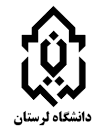 مجرینام گروه آموزشینام دانشکدهتاریخ پایانتاریخ شروعکارفرمامبلغ قراردادشماره تماسمدت (ماه)